Subag Humas dan TU 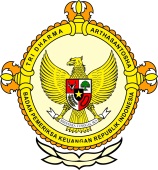       										     BPK Pwk. Prov. Sulawesi TengahTahun :									Bulan :                                                                        		                                                                               		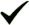 Tanggal : 											Entitas :Tarif Menara Telekomunikasi Mengacu Putusan MK 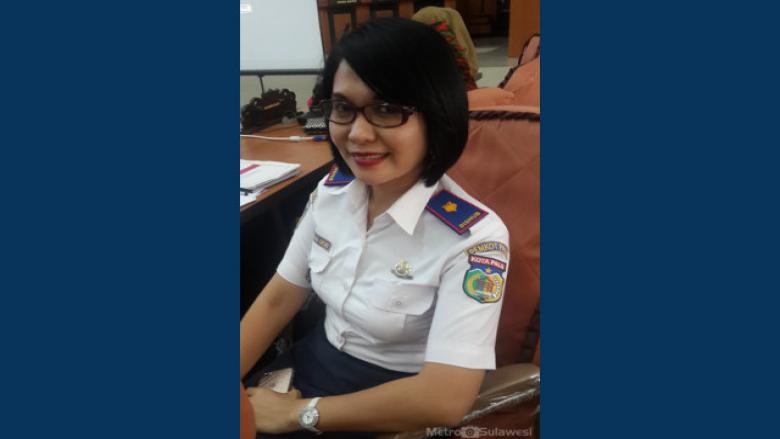 Palu, Metrosulawesi.com - Kepala Seksi Pos dan Telekomunikasi Dinas Perhubungan (Dishub) Kota Palu Graha Sari Dewi, Selasa 14 Juli 2016 optimis Rancangan Peraturan Daerah (Ranperda)  tentang perubahan ketiga atas Peraturan Daerah (perda) nomor 8 tahun 2011, yang mencakup penghitungan tarif retribusi pengendalian menara telekomunikasi sesuai putusan Mahkamah Konstitusi nomor 46/PUU-XII/2014, akan meningkatkan setoran PAD Dishub Kota Palu.“Penghitungan tarif retribusi menara telekomunikasi akan diatur dalam perda, berpedoman pada tata cara pengitungan tarif retribusi sebagaimana diatur dalam pasal 151, pasal 152, dan pasal 161 UU PDRD. Sehingga, tentunya kami optimis dapat menghasilkan PAD yang lebih besar dibandingkan tahun-tahun lalu,” ungkapnya.Menurut Graha Sari Dewi, prinsip dan sasaran dalam penetapan tarif retribusi pengendalian menara telekomunikasi tersebut memperhatikan biaya penyediaan jasa yang bersangkutan, kemampuan masyarakat, aspek keadilan, dan efektivitas pengendalian atas pelayanan. (Berita selengkapnya baca edisi cetak, Rabu 15 Juni 2016)2016123456789101112  12345678910111213141516171819202122232425262728293031MEDIAMETRO SULAWESIProvinsiPaluDonggalaTolitoliBuolSigiMorowali UtaraParigi MoutongPosoMorowaliTojo Una-unaBanggaiBanggai KepulauanBanggai Laut